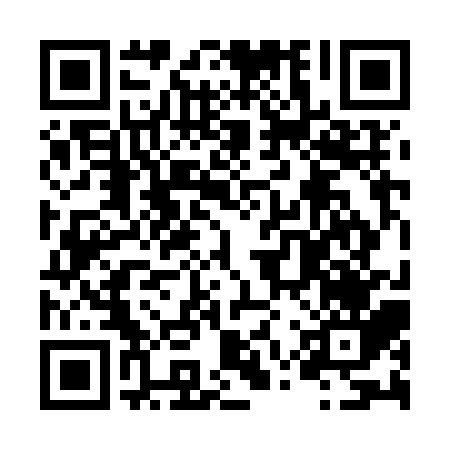 Ramadan times for Rundu, NamibiaMon 11 Mar 2024 - Wed 10 Apr 2024High Latitude Method: NonePrayer Calculation Method: Muslim World LeagueAsar Calculation Method: ShafiPrayer times provided by https://www.salahtimes.comDateDayFajrSuhurSunriseDhuhrAsrIftarMaghribIsha11Mon5:305:306:4312:514:136:596:598:0712Tue5:305:306:4312:514:136:586:588:0613Wed5:315:316:4312:504:136:576:578:0514Thu5:315:316:4412:504:126:566:568:0415Fri5:315:316:4412:504:126:556:558:0416Sat5:325:326:4412:494:126:556:558:0317Sun5:325:326:4412:494:126:546:548:0218Mon5:325:326:4412:494:126:536:538:0119Tue5:325:326:4512:494:116:526:528:0020Wed5:335:336:4512:484:116:516:517:5921Thu5:335:336:4512:484:116:516:517:5922Fri5:335:336:4512:484:106:506:507:5823Sat5:335:336:4612:474:106:496:497:5724Sun5:335:336:4612:474:106:486:487:5625Mon5:345:346:4612:474:106:476:477:5526Tue5:345:346:4612:464:096:476:477:5527Wed5:345:346:4612:464:096:466:467:5428Thu5:345:346:4712:464:086:456:457:5329Fri5:355:356:4712:464:086:446:447:5230Sat5:355:356:4712:454:086:436:437:5131Sun5:355:356:4712:454:076:436:437:511Mon5:355:356:4712:454:076:426:427:502Tue5:355:356:4812:444:076:416:417:493Wed5:355:356:4812:444:066:406:407:484Thu5:365:366:4812:444:066:396:397:475Fri5:365:366:4812:444:056:396:397:476Sat5:365:366:4812:434:056:386:387:467Sun5:365:366:4912:434:056:376:377:458Mon5:365:366:4912:434:046:366:367:459Tue5:375:376:4912:424:046:366:367:4410Wed5:375:376:4912:424:036:356:357:43